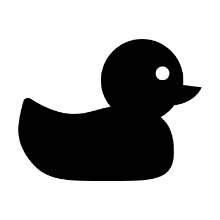 *Writing is anything that develops fine motor skills. Ages Birth - 3 yrs. old; Encourage your child's early literacy by completing any of the listed activities. Check off each activity you do. Complete 10 activities and your child will earn a rubber duck. After completing a minimum of 20 activities, send a picture of your completed game-board to kidsdesk.lbpd@maryland.gov for your child to earn a board book, another rubber duck, and entry into a special drawing. (Maximum 2 ducks and one book per page).  *Modified from the Hamilton Public Library 2021SubjectReadTalkSingWritePlayActivityRead a book about baby animals.Talk about the parts of the body.Sing a song while riding in the car.Scribble or color a picture to thank Police, Hospital, EMS, Teachers or Babysitters.Go outside and run around.ActivityRead a book about trees.Talk to grandma or another friend or relative on the phone.Sing a song while going for a walk.Make hearts for your windows.Play with bubbles.ActivityRead a book about butterflies, bugs, or birds.Talk about the flowers, birds, and other things you see or hear outside.Sing a song and make up funny dance moves to go with it.Draw with sidewalk chalk outside.Play with some toys on the floor. Tummy time for babies.ActivityLet your child help hold a book or turn the pages.Talk about things that make you smile.Clap along to the beat of the music (or use wooden spoons to bang on a container).Color pictures of flowers.Sort objects by texture.ActivityRead your favorite book.Talk about the weather.Sing the “5 Little Ducks” songs.Pick up pieces of cereal. Sort by shape or texture.Pretend to be an animal or insect. Make noises & crawl on the ground.ActivityRead a Nursery Rhyme.Walk outside and count the trees you see. Touch and feel its parts.Sing “If You’re Happy & You Know It”Finger paint.Roll a ball back and forth.ActivityRead a book about farm animals.Practice saying Mama, Milk, and other words that start with M.Sing a Nursery Rhyme.Create with playdough.Play in a water table or a sandbox.